Název sady: 	Literární a estetická výchova I.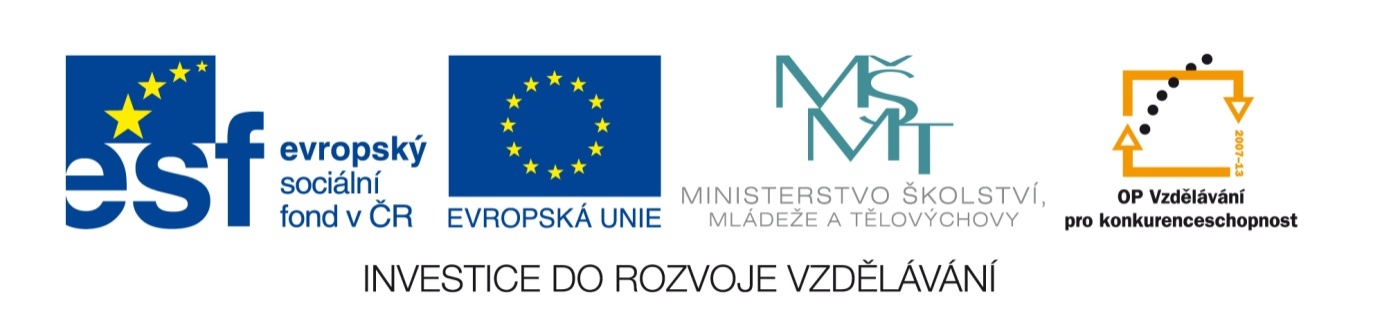 Autor: 	Mgr. Veronika Pospíšilová, Mgr. Jana Čechová	Rok vytvoření:	2012	Zaměření:	Nástavbové studium Kategorie:	Český jazyk a literaturaKlíčová slova:	Bible, středověká literatura, Shakespeare, Boccacio, Moliére, Mácha, Erben, Němcová, Puškin, Hugo, Gogol, Mrštíkové, Jirásek, Vrchlický, NerudaPopis:	Prezentace předloží souhrn všech důležitých informací, které se týkají zmíněných spisovatelů. Studenti si své poznatky zkontrolují v závěrečných procvičováních – kontrolní otázky, kvízy, doplňovací a přiřazovací cvičení, křížovky. 